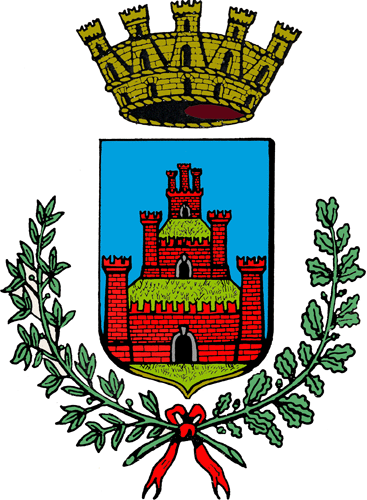 			        INVITO ALLA CITTADINANZAL'Amministrazione comunale di Monselice intende affidare a Cittadini di buona volontà la gestione di piccoli appezzamenti di aree a verde pubblico, aiuole e siepi nello spirito  della collaborazione e sensibilizzazione verso il bene comune.Chi fosse interessato ad adottare per un certo periodo piccoli spazi del territorio comunale, gestendoli con i dovuti criteri può far pervenire a questo ufficio la manifestazione di interesse per posta, per email o recandosi presso l'ufficio del Verde nella sede comunale di Piazza Vittoria, 1 di Monselice.Chi fa pervenire la propria disponibilità  verrà convocato per definire l'assegnazione, le modalità di gestione e quanto altro si rendesse necessario.		Il Sindaco				    Assessore al verde	     Giorgia Bedin				Luca Picolo